      РЕШЕНИЕ26 ноября 2021 г. № 348а. ХакуринохабльО даче согласия  администрации  МО «Шовгеновский район» на принятие из государственной собственности Республики Адыгея  в муниципальную собственность муниципального образования «Шовгеновский район» движимого имущества В соответствии с   Положением о порядке управления и распоряжения муниципальной собственностью муниципального образования «Шовгеновский район», утвержденного Решением Совета народных депутатов МО «Шовгеновский район» № 562 от 19.04.2017г. и на основании поступившего ходатайства и представленных материалов, Совет народных депутатов МО «Шовгеновский район»  Решил:1. Дать согласие на принятие из государственной собственности Республики Адыгея в муниципальную собственность муниципального образования «Шовгеновский район» движимого имущества – автобус специальный для перевозки детей ПАЗ 423470-04 желтого цвета 2021 года выпуска, идентификационный номер (VIN) X1M423NVM0000755, номер двигателя 534230М0149248, кузов № Х1М423NVM0000755 балансовой и остаточной стоимостью 3 358 000,00 рублей на 10.10.2021 года.  2.   Опубликовать настоящее решение в газете «Заря».   3. Настоящее решение вступает в силу с момента официального опубликования.РЕСПУБЛИКА АДЫГЕЯСовет народных депутатов муниципального образования«Шовгеновский район»АДЫГЭ РЕСПУБЛИКМуниципальнэ образованиеу«Шэуджэн район»янароднэ депутатхэм я Совет    Председатель Совета народных депутатов    МО «Шовгеновский район»                                                        А.Д. Меретуков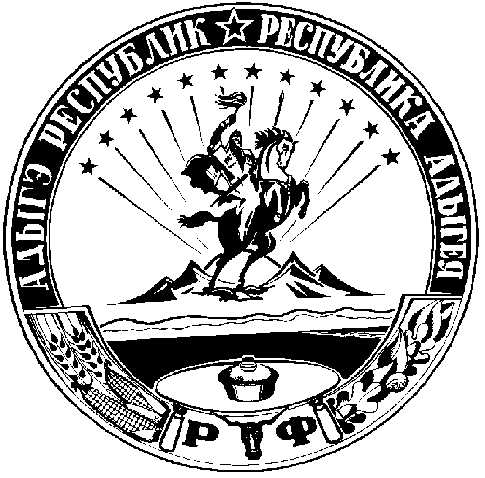 